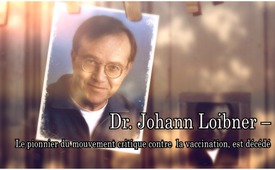 Dr Johann Loibner, pionnier du mouvement critique contre la vaccination, est décédé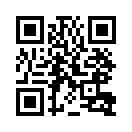 Le 13 mars 2018, le Dr Johann Loibner est décédé paisiblement à l'âge de 74 ans. Il a été fondateur et directeur de l'association AEGIS Autriche, qui signifie « Propre système immunitaire sain et actif ». Il était considéré comme le pionnier du mouvement critique contre la vaccination dans l'espace germanophone.Le 13 mars 2018, le Dr Johann Loibner est décédé paisiblement à l'âge de 74 ans. Il a été fondateur et directeur de l'association AEGIS Autriche, qui signifie « Propre système immunitaire sain et actif ». Il était considéré comme le pionnier du mouvement critique contre la vaccination dans l'espace germanophone.

Johann Loibner a travaillé comme médecin praticien pendant environ 45 ans et a dirigé un cabinet qui fonctionnait bien. Afin de pouvoir consacrer plus de temps et d'attention à chaque patient, Johann Loibner a de sa propre initiative réduit ses soins à un quota de travail quotidien raisonnable. Lorsqu'une méningite s’est déclarée chez un de ses patients deux heures après une vaccination contre les tiques, il a commencé son examen intensif et critique des origines de la vaccination.

Il a ensuite été orateur lors de différents congrès et a publiquement déconseillé la vaccination. En 2005, il a été radié de la liste des médecins autrichiens parce qu’il déconseillait publiquement la vaccination. Au cours de l'été 2013, cette interdiction professionnelle a été levée par le tribunal administratif pour cause d'illégalité. Les juges les plus haut placés ont souligné qu'il n'était pas coupable d'inconduite envers ses patients. On n'a pas pu prouver que même une seule personne avait subi des dommages dans sa santé par le biais de son travail de sensibilisation !

Après le décès en septembre 2010 d'Anita Petek-Dimmer, critique de la vaccination bien connue dans l'espace germanophone, l'association « AEGIS Suisse » qu'elle avait fondée a cessé d’exister. Suite à cela Johann Loibner et son épouse Franziska Loibner ont fondé AEGIS Autriche. AEGIS a écrit ce qui suit au sujet du but de l'association : « Le but d'AEGIS est de sensibiliser les gens, en particulier les parents de jeunes enfants, à l'inutilité des vaccinations. En Autriche, il n'y a pas de vaccination obligatoire, c'est-à-dire que vous prenez la décision pour ou contre une vaccination et que vous en portez la responsabilité, pas le médecin ! C'est pourquoi vous devez vous informer en détail sur les vaccinations. »

Avec le Dr Johann Loibner, le monde germanophone perd l'un des médecins les plus courageux et l’un des combattants les plus résolus en faveur d’un libre choix vaccinal ! Bien qu'il soit décédé, son travail, médicalement fondé et déterminé en matière d’enseignement sur les vaccinations, restera.

Au cours des deux dernières années, le Dr Loibner s'est opposé avec véhémence à la menace de la vaccination obligatoire en Autriche et a organisé en mai 2017 en commun avec l'association AEGIS une manifestation pour un libre choix vaccinal en Autriche. Klagemauer.TV a eu l'occasion d'interviewer le Dr. Loibner lors de cette manifestation en Autriche. Trois mois plus tôt, Klagemauer.TV dans une émission en allemand avait pu l’interviewer sur la question de savoir pourquoi une obligation de vaccination ne peut être médicalement justifiée.

Voici quelques déclarations du Dr Loibner extraites d’une émission d'archives qui sera à nouveau diffusée dans son intégralité par la suite.

Récemment, l'obligation vaccinale a été exigée à cause de certaines maladies, qui en réalité ne jouent pas un grand rôle, mais que tout à coup, des chiffres présentent comme dangereuses et extrêmement contagieuses. Quand on entend ces deux qualificatifs : la rougeole est très dangereuse et très contagieuse... En Europe centrale dans nos conditions de vie et avec notre constitution corporelle, la rougeole n’est pas une maladie dangereuse et elle ne dure que quelques jours. A titre de comparaison, une angine purulente dure de 10 à 14 jours. 

Je vais dire une chose en ce qui concerne les vaccins obligatoires en général : cela veut dire que nous oublions complètement que le niveau juridique le plus élevé, la chose la plus élevée, c’est ce que dit le droit européen. Là il est écrit qu’une intervention médicale comme le vaccin ne peut être effectuée qu’après une information sérieuse et après un consentement personnel de la personne. Donc personne ne peut me dire que je dois me faire vacciner. Ça, c’est clair et ça fait partie de mon droit personnel.
Au 19ème siècle déjà le naturaliste et philosophe Sir Alfred Russel Wallace a expliqué que les vaccins sont une violation des droits de la personne. Ainsi une vaccination obligatoire est quelque chose de dictatorial, de totalitaire qui depuis longtemps n’a plus sa place à l’époque moderne des droits de l’homme. 
 « Mais ils existent, il existe toutes sortes d'effets secondaires : l’encéphalite, la paralysie, la cécité, les maladies chroniques, l’hépatite. Que se passe-t-il alors ? Alors bien sûr on essaie de nier ces effets secondaires. »

En mémoire du Dr Loibner et d'Anita Petek-Dimmer, les exposés des deux lanceurs d’alerte, qu’ils ont faits lors de conférences AZK, seront de nouveau diffusés dans les prochains jours (en allemand).
« Origine et historique de la vaccination » (Dr Johann Loibner)
« Vaccinations : Le sens ou le non-sens » (Anita Petek-Dimmer)de ch.Sources:http://www.spiritofhealth2018.com/referenten/dr-johann-loibner/
https://www.aegis.at/wordpress/hoechstrichter-heben-berufsverbot-auf-impfgegner-dr-loibner-voll-rehabilitiert/
https://www.meinbezirk.at/voitsberg/gesundheit/dr-johann-loibner-heilen-kann-nur-die-natur-d1896311.html
http://www.anti-zensur.info/azkmediacenter.php?mediacenter=conference&topic=6&id=37Cela pourrait aussi vous intéresser:#Vaccination-fr - oui ou non ? Faits et arrière-plans - www.kla.tv/Vaccination-frKla.TV – Des nouvelles alternatives... libres – indépendantes – non censurées...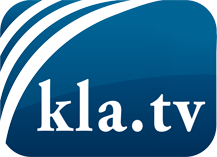 ce que les médias ne devraient pas dissimuler...peu entendu, du peuple pour le peuple...des informations régulières sur www.kla.tv/frÇa vaut la peine de rester avec nous! Vous pouvez vous abonner gratuitement à notre newsletter: www.kla.tv/abo-frAvis de sécurité:Les contre voix sont malheureusement de plus en plus censurées et réprimées. Tant que nous ne nous orientons pas en fonction des intérêts et des idéologies de la système presse, nous devons toujours nous attendre à ce que des prétextes soient recherchés pour bloquer ou supprimer Kla.TV.Alors mettez-vous dès aujourd’hui en réseau en dehors d’internet!
Cliquez ici: www.kla.tv/vernetzung&lang=frLicence:    Licence Creative Commons avec attribution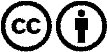 Il est permis de diffuser et d’utiliser notre matériel avec l’attribution! Toutefois, le matériel ne peut pas être utilisé hors contexte.
Cependant pour les institutions financées avec la redevance audio-visuelle, ceci n’est autorisé qu’avec notre accord. Des infractions peuvent entraîner des poursuites.